           Federazione Italiana Giuoco Calcio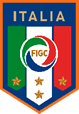 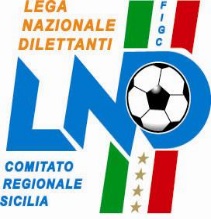       Lega Nazionale DilettantiCOMITATO REGIONALE SICILIAVia Orazio Siino s.n.c., 90010 FICARAZZI - PACENTRALINO: 091.680.84.02 FAX: 091.680.84.98Indirizzo Internet: www.lnd.it   e-mail:crlnd.sicilia01@figc.it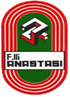 Stagione Sportiva 2017/2018     Comunicato Ufficiale n°44 del 5 settembre 2017Comunicazioni del Comitato Regionale1.1. Calendario Campionato di Ca5 - Serie C1Girone A.--------------------------------------------------------------.| ANDATA: 30/09/17 |                       | RITORNO: 13/01/18 || ORE...: 17:00    |   1  G I O R N A T A  | ORE....: 17:00    ||--------------------------------------------------------------|| AKRAGAS FUTSAL               -  PALERMO FUTSAL EIGHTYNIN.    || CITTA DI LEONFORTE           -  VILLAUREA A.S.D.             || ENNA CALCIO S.C.S.D.         -  PALERMO CALCIO A5            || MABBONATH                    -  MONREALE CALCIO A 5          || MARSALA FUTSAL 2012          -  BAGHERIA CITTA DELLEVILLE    || SPORTING ALCAMO ONLUS        -  C.U.S. PALERMO               ||      Riposa................  -  G.E.A.R. SPORT               |.--------------------------------------------------------------.| ANDATA:  7/10/17 |                       | RITORNO: 20/01/18 || ORE...: 17:00    |   2  G I O R N A T A  | ORE....: 17:00    ||--------------------------------------------------------------|| BAGHERIA CITTA DELLEVILLE    -  G.E.A.R. SPORT               || C.U.S. PALERMO               -  ENNA CALCIO S.C.S.D.         || MONREALE CALCIO A 5          -  MARSALA FUTSAL 2012          || PALERMO CALCIO A5            -  CITTA DI LEONFORTE           || PALERMO FUTSAL EIGHTYNIN.    -  MABBONATH                    || VILLAUREA A.S.D.             -  AKRAGAS FUTSAL               ||      Riposa................  -  SPORTING ALCAMO ONLUS        |.--------------------------------------------------------------.| ANDATA: 14/10/17 |                       | RITORNO: 27/01/18 || ORE...: 17:00    |   3  G I O R N A T A  | ORE....: 17:00    ||--------------------------------------------------------------|| AKRAGAS FUTSAL               -  PALERMO CALCIO A5            || CITTA DI LEONFORTE           -  C.U.S. PALERMO               || ENNA CALCIO S.C.S.D.         -  SPORTING ALCAMO ONLUS        || G.E.A.R. SPORT               -  MONREALE CALCIO A 5          || MABBONATH                    -  VILLAUREA A.S.D.             || MARSALA FUTSAL 2012          -  PALERMO FUTSAL EIGHTYNIN.    ||      Riposa................  -  BAGHERIA CITTA DELLEVILLE    |.--------------------------------------------------------------..--------------------------------------------------------------.| ANDATA: 21/10/17 |                       | RITORNO:  3/02/18 || ORE...: 17:00    |   4  G I O R N A T A  | ORE....: 17:00    ||--------------------------------------------------------------|| C.U.S. PALERMO               -  AKRAGAS FUTSAL               || MONREALE CALCIO A 5          -  BAGHERIA CITTA DELLEVILLE    || PALERMO CALCIO A5            -  MABBONATH                    || PALERMO FUTSAL EIGHTYNIN.    -  G.E.A.R. SPORT               || SPORTING ALCAMO ONLUS        -  CITTA DI LEONFORTE           || VILLAUREA A.S.D.             -  MARSALA FUTSAL 2012          ||      Riposa................  -  ENNA CALCIO S.C.S.D.         |.--------------------------------------------------------------.| ANDATA: 28/10/17 |                       | RITORNO: 10/02/18 || ORE...: 17:00    |   5  G I O R N A T A  | ORE....: 17:00    ||--------------------------------------------------------------|| AKRAGAS FUTSAL               -  SPORTING ALCAMO ONLUS        || BAGHERIA CITTA DELLEVILLE    -  PALERMO FUTSAL EIGHTYNIN.    || CITTA DI LEONFORTE           -  ENNA CALCIO S.C.S.D.         || G.E.A.R. SPORT               -  VILLAUREA A.S.D.             || MABBONATH                    -  C.U.S. PALERMO               || MARSALA FUTSAL 2012          -  PALERMO CALCIO A5            ||      Riposa................  -  MONREALE CALCIO A 5          ||--------------------------------------------------------------|| ANDATA:  4/11/17 |                       | RITORNO: 17/02/18 || ORE...: 17:00    |  6  G I O R N A T A   | ORE....: 17:00    ||--------------------------------------------------------------||  C.U.S. PALERMO               -  MARSALA FUTSAL 2012         ||  ENNA CALCIO S.C.S.D.         -  AKRAGAS FUTSAL              ||  PALERMO CALCIO A5            -  G.E.A.R. SPORT              ||  PALERMO FUTSAL EIGHTYNIN.    -  MONREALE CALCIO A 5         ||  SPORTING ALCAMO ONLUS        -  MABBONATH                   ||  VILLAUREA A.S.D.             -  BAGHERIA CITTA DELLEVILLE   ||       Riposa................  -  CITTA DI LEONFORTE          |.--------------------------------------------------------------.| ANDATA: 11/11/17 |                       | RITORNO: 24/02/18 || ORE...: 17:00    |  7  G I O R N A T A   | ORE....: 17:00    ||--------------------------------------------------------------||  AKRAGAS FUTSAL               -  CITTA DI LEONFORTE          ||  BAGHERIA CITTA DELLEVILLE    -  PALERMO CALCIO A5           ||  G.E.A.R. SPORT               -  C.U.S. PALERMO              ||  MABBONATH                    -  ENNA CALCIO S.C.S.D.        ||  MARSALA FUTSAL 2012          -  SPORTING ALCAMO ONLUS       ||  MONREALE CALCIO A 5          -  VILLAUREA A.S.D.            ||       Riposa................  -  PALERMO FUTSAL EIGHTYNIN.   |.--------------------------------------------------------------.| ANDATA: 18/11/17 |                       | RITORNO:  3/03/18 || ORE...: 17:00    |  8  G I O R N A T A   | ORE....: 17:00    ||--------------------------------------------------------------||  C.U.S. PALERMO               -  BAGHERIA CITTA DELLEVILLE   ||  CITTA DI LEONFORTE           -  MABBONATH                   ||  ENNA CALCIO S.C.S.D.         -  MARSALA FUTSAL 2012         ||  PALERMO CALCIO A5            -  MONREALE CALCIO A 5         ||  SPORTING ALCAMO ONLUS        -  G.E.A.R. SPORT              ||  VILLAUREA A.S.D.             -  PALERMO FUTSAL EIGHTYNIN.   ||       Riposa................  -  AKRAGAS FUTSAL              |.--------------------------------------------------------------..--------------------------------------------------------------.| ANDATA: 25/11/17 |                       | RITORNO: 10/03/18 || ORE...: 17:00    |  9  G I O R N A T A   | ORE....: 17:00    ||--------------------------------------------------------------||  BAGHERIA CITTA DELLEVILLE    -  SPORTING ALCAMO ONLUS       ||  G.E.A.R. SPORT               -  ENNA CALCIO S.C.S.D.        ||  MABBONATH                    -  AKRAGAS FUTSAL              ||  MARSALA FUTSAL 2012          -  CITTA DI LEONFORTE          ||  MONREALE CALCIO A 5          -  C.U.S. PALERMO              ||  PALERMO FUTSAL EIGHTYNIN.    -  PALERMO CALCIO A5           ||       Riposa................  -  VILLAUREA A.S.D.            |.--------------------------------------------------------------.| ANDATA:  2/12/17 |                       | RITORNO: 17/03/18 || ORE...: 17:00    | 10  G I O R N A T A   | ORE....: 17:00    ||--------------------------------------------------------------||  AKRAGAS FUTSAL               -  MARSALA FUTSAL 2012         ||  C.U.S. PALERMO               -  PALERMO FUTSAL EIGHTYNIN.   ||  CITTA DI LEONFORTE           -  G.E.A.R. SPORT              ||  ENNA CALCIO S.C.S.D.         -  BAGHERIA CITTA DELLEVILLE   ||  PALERMO CALCIO A5            -  VILLAUREA A.S.D.            ||  SPORTING ALCAMO ONLUS        -  MONREALE CALCIO A 5         ||       Riposa................  -  MABBONATH                   ||--------------------------------------------------------------|| ANDATA:  9/12/17 |                       | RITORNO: 24/03/18 || ORE...: 17:00    |  11  G I O R N A T A  | ORE....: 17:00    ||--------------------------------------------------------------|| BAGHERIA CITTA DELLEVILLE    -  CITTA DI LEONFORTE           || G.E.A.R. SPORT               -  AKRAGAS FUTSAL               || MARSALA FUTSAL 2012          -  MABBONATH                    || MONREALE CALCIO A 5          -  ENNA CALCIO S.C.S.D.         || PALERMO FUTSAL EIGHTYNIN.    -  SPORTING ALCAMO ONLUS        || VILLAUREA A.S.D.             -  C.U.S. PALERMO               ||      Riposa................  -  PALERMO CALCIO A5            |.--------------------------------------------------------------.| ANDATA: 16/12/17 |                       | RITORNO:  7/04/18 || ORE...: 17:00    |  12  G I O R N A T A  | ORE....: 17:00    ||--------------------------------------------------------------|| AKRAGAS FUTSAL               -  BAGHERIA CITTA DELLEVILLE    || C.U.S. PALERMO               -  PALERMO CALCIO A5            || CITTA DI LEONFORTE           -  MONREALE CALCIO A 5          || ENNA CALCIO S.C.S.D.         -  PALERMO FUTSAL EIGHTYNIN.    || MABBONATH                    -  G.E.A.R. SPORT               || SPORTING ALCAMO ONLUS        -  VILLAUREA A.S.D.             ||      Riposa................  -  MARSALA FUTSAL 2012          |.--------------------------------------------------------------.| ANDATA: 23/12/17 |                       | RITORNO: 14/04/18 || ORE...: 17:00    |  13  G I O R N A T A  | ORE....: 17:00    ||--------------------------------------------------------------|| BAGHERIA CITTA DELLEVILLE    -  MABBONATH                    || G.E.A.R. SPORT               -  MARSALA FUTSAL 2012          || MONREALE CALCIO A 5          -  AKRAGAS FUTSAL               || PALERMO CALCIO A5            -  SPORTING ALCAMO ONLUS        || PALERMO FUTSAL EIGHTYNIN.    -  CITTA DI LEONFORTE           || VILLAUREA A.S.D.             -  ENNA CALCIO S.C.S.D.         ||      Riposa................  -  C.U.S. PALERMO               |.--------------------------------------------------------------.*---------------------------*                                                     *-----------------------------------*|                   |       **   E L E N C O     C A M P I     D A    G I O C O  **                                   || COMITATO          |                                                                                                 || SICILIA           |       **    REGIONALE CALCIO A CINQUE C1       GIRONE:   A                                      ||---------------------------------------------------------------------------------------------------------------------| -------------------------------------------------| SOCIETA'                             | CAMPO| DENOMINAZIONE CAMPO             LOCALITA' CAMPO               |  ORA  | INDIRIZZO                        TELEFONO       ||--------------------------------------|------|---------------------------------------------------------------|-------| -------------------------------------------------|                                      |      |                                                               |       || AKRAGAS FUTSAL                       | 1317 | SPORT VILLAGE CAMPO COPERTO C5  VILLAGGIO MOSE'               |       | CDA ESA CHIMENTO VILL MOSE'    |                ||                                      |      |                                                               |       |                                |                || CITTA DI LEONFORTE                   | 1041 | AMBIENTE SPORT              C5  LEONFORTE                     |       | VIA DEI CENTO COMUNI D'ITALIA  | 389  4888530   ||                                      |      |                                                               |       |                                |                || ENNA CALCIO S.C.S.D.                 |  572 | PALESTRA POLISP. ENNA       C5  ENNA                          |       | PIAZZALE GIULIO ONESTI         |                ||                                      |      |                                                               |       |                                |                || MABBONATH                            |  824 | PALAORETO                   C5  PALERMO                       |       | VIA S.MARIA DI GESÙ            | 091  442740    ||                                      |      |                                                               |       |                                |                || MARSALA FUTSAL 2012                  | 1329 | NUCCIO PACE IST.DE GASPERI  C5  MARSALA                       |       | C.DA TERRENOVE  SS115          | 3495 34958083  ||                                      |      |                                                               |       |                                |                || SPORTING ALCAMO ONLUS                |  717 | PALAZZETTO SPORT            C5  ALCAMO                        |       | VIA VERGA                      |      3699488   ||                                      |      |                                                               |       |                                |                || BAGHERIA CITTA DELLEVILLE            | 1362 | PALA DALLA CHIESA-SETTICARRARO  BAGHERIA                      |       | VIA S.IGNAZIO DI LOYOLA        |                ||                                      |      |                                                               |       |                                |                || C.U.S. PALERMO                       | 1011 | CUS PALERMO                 C5  PALERMO                       |       | VIA ALTOFONTE 80/G             |                ||                                      |      |                                                               |       |                                |                || MONREALE CALCIO A 5                  |  517 | CALCETTI FLORIO             C5  PALERMO                       |       | VIA AQUINO 21/F                |                ||                                      |      |                                                               |       |                                |                || PALERMO CALCIO A5                    |  524 | TOCHÀ STADIUM(EX FREE TIME) C5  PALERMO                       |       | VIA OLIVERI MANDALÀ            | 091  229694    ||                                      |      |                                                               |       |                                |                || PALERMO FUTSAL EIGHTYNIN.            |  587 | TRINAKRIA - CAMPO N. 1      C5  PALERMO                       |       | VIA FRANCO FRANCHI, 31         | 091  6715052   ||                                      |      |                                                               |       |                                |                || VILLAUREA A.S.D.                     |  770 | PALADONBOSCO                C5  PALERMO                       |       | VIA S.DOMENICO SAVIO 4         | 091  6768131   ||                                      |      |                                                               |       |                                |                || G.E.A.R. SPORT                       | 1219 | S.ANTONIO                   C5  PIAZZA ARMERINA               |       | VIA CALTANISSETTA              |                ||                                      |      |                                                               |       |                                |                ||--------------------------------------|------|---------------------------------------------------------------|-------| -------------------------------------------------Girone B.--------------------------------------------------------------.| ANDATA: 30/09/17 |                       | RITORNO: 13/01/18 || ORE...: 17:00    |   1  G I O R N A T A  | ORE....: 17:00    ||--------------------------------------------------------------|| ARCOBALENO ISPICA            -  SPORT CLUB PELORITANA        || AUGUSTA                      -  MERIVEN CALCIO A 5           || KAMARINA                     -  OLIVERI CALCIO A 5           || LA GARITTA ACIREALE C5       -  LA MADONNINA                 || MORTELLITO                   -  FUTSAL MASCALUCIA            || P.G.S.LUCE                   -  LEONTINOI                    || SPORTING CATANIA             -  INTER CLUB VILLASMUNDO       |.--------------------------------------------------------------.| ANDATA:  7/10/17 |                       | RITORNO: 20/01/18 || ORE...: 17:00    |   2  G I O R N A T A  | ORE....: 17:00    ||--------------------------------------------------------------|| FUTSAL MASCALUCIA            -  LA GARITTA ACIREALE C5       || INTER CLUB VILLASMUNDO       -  AUGUSTA                      || LA MADONNINA                 -  SPORTING CATANIA             || LEONTINOI                    -  MORTELLITO                   || MERIVEN CALCIO A 5           -  ARCOBALENO ISPICA            || OLIVERI CALCIO A 5           -  P.G.S.LUCE                   || SPORT CLUB PELORITANA        -  KAMARINA                     |.--------------------------------------------------------------.| ANDATA: 14/10/17 |                       | RITORNO: 27/01/18 || ORE...: 17:00    |   3  G I O R N A T A  | ORE....: 17:00    ||--------------------------------------------------------------|| ARCOBALENO ISPICA            -  INTER CLUB VILLASMUNDO       || AUGUSTA                      -  LA MADONNINA                 || LA GARITTA ACIREALE C5       -  LEONTINOI                    || MORTELLITO                   -  OLIVERI CALCIO A 5           || P.G.S.LUCE                   -  KAMARINA                     || SPORT CLUB PELORITANA        -  MERIVEN CALCIO A 5           || SPORTING CATANIA             -  FUTSAL MASCALUCIA            |.--------------------------------------------------------------.| ANDATA: 21/10/17 |                       | RITORNO:  3/02/18 || ORE...: 17:00    |   4  G I O R N A T A  | ORE....: 17:00    ||--------------------------------------------------------------|| FUTSAL MASCALUCIA            -  AUGUSTA                      || INTER CLUB VILLASMUNDO       -  MERIVEN CALCIO A 5           || KAMARINA                     -  MORTELLITO                   || LA MADONNINA                 -  ARCOBALENO ISPICA            || LEONTINOI                    -  SPORTING CATANIA             || OLIVERI CALCIO A 5           -  LA GARITTA ACIREALE C5       || P.G.S.LUCE                   -  SPORT CLUB PELORITANA        |.--------------------------------------------------------------.| ANDATA: 28/10/17 |                       | RITORNO: 10/02/18 || ORE...: 17:00    |   5  G I O R N A T A  | ORE....: 17:00    ||--------------------------------------------------------------|| ARCOBALENO ISPICA            -  FUTSAL MASCALUCIA            || AUGUSTA                      -  LEONTINOI                    || LA GARITTA ACIREALE C5       -  KAMARINA                     || MERIVEN CALCIO A 5           -  LA MADONNINA                 || MORTELLITO                   -  P.G.S.LUCE                   || SPORT CLUB PELORITANA        -  INTER CLUB VILLASMUNDO       || SPORTING CATANIA             -  OLIVERI CALCIO A 5           ||--------------------------------------------------------------|.--------------------------------------------------------------.| ANDATA:  4/11/17 |                       | RITORNO: 17/02/18 || ORE...: 17:00    |  6  G I O R N A T A   | ORE....: 17:00    ||--------------------------------------------------------------||  FUTSAL MASCALUCIA            -  MERIVEN CALCIO A 5          ||  KAMARINA                     -  SPORTING CATANIA            ||  LA MADONNINA                 -  INTER CLUB VILLASMUNDO      ||  LEONTINOI                    -  ARCOBALENO ISPICA           ||  MORTELLITO                   -  SPORT CLUB PELORITANA       ||  OLIVERI CALCIO A 5           -  AUGUSTA                     ||  P.G.S.LUCE                   -  LA GARITTA ACIREALE C5      |.--------------------------------------------------------------.| ANDATA: 11/11/17 |                       | RITORNO: 24/02/18 || ORE...: 17:00    |  7  G I O R N A T A   | ORE....: 17:00    ||--------------------------------------------------------------||  ARCOBALENO ISPICA            -  OLIVERI CALCIO A 5          ||  AUGUSTA                      -  KAMARINA                    ||  INTER CLUB VILLASMUNDO       -  FUTSAL MASCALUCIA           ||  LA GARITTA ACIREALE C5       -  MORTELLITO                  ||  MERIVEN CALCIO A 5           -  LEONTINOI                   ||  SPORT CLUB PELORITANA        -  LA MADONNINA                ||  SPORTING CATANIA             -  P.G.S.LUCE                  |.--------------------------------------------------------------.| ANDATA: 18/11/17 |                       | RITORNO:  3/03/18 || ORE...: 17:00    |  8  G I O R N A T A   | ORE....: 17:00    ||--------------------------------------------------------------||  FUTSAL MASCALUCIA            -  LA MADONNINA                ||  KAMARINA                     -  ARCOBALENO ISPICA           ||  LA GARITTA ACIREALE C5       -  SPORT CLUB PELORITANA       ||  LEONTINOI                    -  INTER CLUB VILLASMUNDO      ||  MORTELLITO                   -  SPORTING CATANIA            ||  OLIVERI CALCIO A 5           -  MERIVEN CALCIO A 5          ||  P.G.S.LUCE                   -  AUGUSTA                     |.--------------------------------------------------------------.| ANDATA: 25/11/17 |                       | RITORNO: 10/03/18 || ORE...: 17:00    |  9  G I O R N A T A   | ORE....: 17:00    ||--------------------------------------------------------------||  ARCOBALENO ISPICA            -  P.G.S.LUCE                  ||  AUGUSTA                      -  MORTELLITO                  ||  INTER CLUB VILLASMUNDO       -  OLIVERI CALCIO A 5          ||  LA MADONNINA                 -  LEONTINOI                   ||  MERIVEN CALCIO A 5           -  KAMARINA                    ||  SPORT CLUB PELORITANA        -  FUTSAL MASCALUCIA           ||  SPORTING CATANIA             -  LA GARITTA ACIREALE C5      |.--------------------------------------------------------------.| ANDATA:  2/12/17 |                       | RITORNO: 17/03/18 || ORE...: 17:00    | 10  G I O R N A T A   | ORE....: 17:00    ||--------------------------------------------------------------||  KAMARINA                     -  INTER CLUB VILLASMUNDO      ||  LA GARITTA ACIREALE C5       -  AUGUSTA                     ||  LEONTINOI                    -  FUTSAL MASCALUCIA           ||  MORTELLITO                   -  ARCOBALENO ISPICA           ||  OLIVERI CALCIO A 5           -  LA MADONNINA                ||  P.G.S.LUCE                   -  MERIVEN CALCIO A 5          ||  SPORTING CATANIA             -  SPORT CLUB PELORITANA       ||--------------------------------------------------------------|.--------------------------------------------------------------.| ANDATA:  9/12/17 |                       | RITORNO: 24/03/18 || ORE...: 17:00    |  11  G I O R N A T A  | ORE....: 17:00    ||--------------------------------------------------------------|| ARCOBALENO ISPICA            -  LA GARITTA ACIREALE C5       || AUGUSTA                      -  SPORTING CATANIA             || FUTSAL MASCALUCIA            -  OLIVERI CALCIO A 5           || INTER CLUB VILLASMUNDO       -  P.G.S.LUCE                   || LA MADONNINA                 -  KAMARINA                     || MERIVEN CALCIO A 5           -  MORTELLITO                   || SPORT CLUB PELORITANA        -  LEONTINOI                    |.--------------------------------------------------------------.| ANDATA: 16/12/17 |                       | RITORNO:  7/04/18 || ORE...: 17:00    |  12  G I O R N A T A  | ORE....: 17:00    ||--------------------------------------------------------------|| AUGUSTA                      -  SPORT CLUB PELORITANA        || KAMARINA                     -  FUTSAL MASCALUCIA            || LA GARITTA ACIREALE C5       -  MERIVEN CALCIO A 5           || MORTELLITO                   -  INTER CLUB VILLASMUNDO       || OLIVERI CALCIO A 5           -  LEONTINOI                    || P.G.S.LUCE                   -  LA MADONNINA                 || SPORTING CATANIA             -  ARCOBALENO ISPICA            |.--------------------------------------------------------------.| ANDATA: 23/12/17 |                       | RITORNO: 14/04/18 || ORE...: 17:00    |  13  G I O R N A T A  | ORE....: 17:00    ||--------------------------------------------------------------|| ARCOBALENO ISPICA            -  AUGUSTA                      || FUTSAL MASCALUCIA            -  P.G.S.LUCE                   || INTER CLUB VILLASMUNDO       -  LA GARITTA ACIREALE C5       || LA MADONNINA                 -  MORTELLITO                   || LEONTINOI                    -  KAMARINA                     || MERIVEN CALCIO A 5           -  SPORTING CATANIA             || SPORT CLUB PELORITANA        -  OLIVERI CALCIO A 5           |.--------------------------------------------------------------.*---------------------------*                                                     *-----------------------------------*|                   |       **   E L E N C O     C A M P I     D A    G I O C O  **                                   || COMITATO          |                                                                                                 || SICILIA           |       **    REGIONALE CALCIO A CINQUE C1       GIRONE:   B                                      ||---------------------------------------------------------------------------------------------------------------------| -------------------------------------------------| SOCIETA'                             | CAMPO| DENOMINAZIONE CAMPO             LOCALITA' CAMPO               |  ORA  | INDIRIZZO                        TELEFONO       ||--------------------------------------|------|---------------------------------------------------------------|-------| -------------------------------------------------|                                      |      |                                                               |       || ARCOBALENO ISPICA                    | 1226 | PAL.BRANCATI CAMPO ESTERNO  C5  ISPICA                        |       | VIA ROMAGNA                    | 388  0511741   ||                                      |      |                                                               |       |                                |                || AUGUSTA                              |  574 | PALAJONIO                   C5  AUGUSTA                       |       | VIA BRUNO BUOZZI -C.SO SICILIA | 0931 511125    ||                                      |      |                                                               |       |                                |                || KAMARINA                             | 1151 | PALESTRA S.ROSALIA C5           S.CROCE CAMERINA              |       | VIA DEGLI ATLETI               |                ||                                      |      |                                                               |       |                                |                || LA GARITTA ACIREALE C5               |   15 | ISTITUTO SAN LUIGI          C5  ACIREALE                      |       | VIA GALATEA 72 VICO ROTE       |                ||                                      |      |                                                               |       |                                |                || MORTELLITO                           |  961 | SPORT CLUB CARACOCCI        C5  BARCELLONA POZZO DI GOTTO     |       | STRETTO MOLLICA                | 340  5441450   ||                                      |      |                                                               |       |                                |                || P.G.S.LUCE                           |  813 | MONTEPISELLI- PALESTRA COM  C5  MESSINA/QUARTIERE MONTEPISELLI|       | VIA GELONE                     |                ||                                      |      |                                                               |       |                                |                || SPORTING CATANIA                     |  837 | PALANITTA                   C5  CATANIA                       |       | VIALE NITTA, 3                 |                ||                                      |      |                                                               |       |                                |                || FUTSAL MASCALUCIA                    |  866 | PALAZZETTO DELLO SPORT      C5  MASCALUCIA                    |       | VIA WAGNER N. 81               |                ||                                      |      |                                                               |       |                                |                || INTER CLUB VILLASMUNDO               | 1246 | PALAVILLASMUNDO                 VILLASMUNDO                   |       | VIA DELLE ROSE                 |                ||                                      |      |                                                               |       |                                |                || LA MADONNINA                         |  712 | LA MADONNINA  CAMPO "A"     C5  BELPASSO                      |       | C.DA VALATELLE S.N.            | 095  7911133   ||                                      |      |                                                               |       |                                |                || LEONTINOI                            | 1168 | EURO SOCCER                 C5  CARLENTINI                    |       | SP VILLASMUNDO/CARLENTINI      | 0931           ||                                      |      |                                                               |       |                                |                || MERIVEN CALCIO A 5                   | 1087 | PALESTRA COMUNALE           C5  SANTA LUCIA DEL MELA          |       | VIA XXV APRILE                 |                ||                                      |      |                                                               |       |                                |                || OLIVERI CALCIO A 5                   | 1292 | COMUNALE                    C5  OLIVERI                       |       | VIA COLOMBO                    |                ||                                      |      |                                                               |       |                                |                || SPORT CLUB PELORITANA                | 1004 | PALANEBIOLO                 C5  MESSINA                       |       | CONTRADA CONCA D'ORO           | 329  6153832   ||                                      |      |                                                               |       |                                |                ||--------------------------------------|------|---------------------------------------------------------------|-------| -------------------------------------------------INDIRIZZI E NUMERI UTILI Gli indirizzi ed i numeri utili delle Società affiliate potranno essere reperiti sul sito www.lnd.it, accedendo all’“Area Società” per mezzo della propria “ID” e “Password”,  optando per la voce “Dati Societari” e scegliendo successivamente nel menu a tendina, ”Interrogazioni/Società”.Questa funzione mostra l’elenco filtrabile per Denominazione, Comune, Provincia delle società LND con i relativi riferimenti (indirizzo, telefono, fax).UTILIZZO DEGLI IMPIANTIAi fini dell’utilizzo degli impianti calcistici, in relazione alle competenze della F.I.G.C.-L.N.D.  finalizzate esclusivamente  a garantire il normale svolgimento delle attività sportive in osservanza delle “regole del giuoco calcio” ed in applicazione della regolamentazione dettata dalle Carte Federali, si precisa che sono da considerarsi idonee quelle strutture munite di regolare omologazione federale. A ogni buon fine, si ricorda che la dotazione dei requisiti di sicurezza degli impianti (D.M. 18.03.96, D.L. 626/94 e 494/96 e successive modificazioni ed integrazioni, D.M. 06.06.2005) è di esclusiva competenza della proprietà dell’impianto (pubblica o privata) o del gestore.A tal proposito si ricorda che ricadono sulla proprietà (o Gestore) gli oneri e le responsabilità (civili e penali) conseguenti ad inadempienze in ordine alla:Calendarizzazione di periodici sopralluoghi miranti all’accertamento del mantenimento dei parametri e dei dati metrici riportati nel Verbale di idoneità.Verifica del mantenimento dei requisiti dichiarati dalla proprietà nel contesto del N.O. alla disponibilità dell’impianto rilasciato dalla stessa in favore della/e Società utilizzatrice/i.Attivazione di tutte iniziative necessarie all’osservanza  delle limitazioni e divieti inerenti la disciplina della pubblica fruizione.    PUBBLICATO ED AFFISSO ALL’ALBO DEL COMITATO REGIONALE SICILIA IL 5 SETTEMBRE 2017            IL SEGRETARIO						   IL PRESIDENTE               Maria GATTO				Santino LO PRESTI